В соответствии с Федеральным законом от 06.10.2003  № 131-ФЗ «Об общих принципах организации местного самоуправления в Российской Федерации», Уставом муниципального образования Соль-Илецкий городской округ, постановляю:Внести изменение в постановление администрации муниципального образования  Соль-Илецкий городской округ от  26.01.2016  № 55-п  «О создании межведомственной комиссии по снижению смертности и увеличению продолжительности жизни населения муниципального образования Соль-Илецкий городской округ»:1.1. Приложение № 1 постановления администрации муниципального образования Соль-Илецкий городской округ от 26.01.2016 № 55-п изложить в новой редакции согласно приложению к данному постановлению.2. Контроль за исполнением настоящего постановления возложить на  заместителя главы администрации Соль-Илецкого городского округа по социальным вопросам.                                                                   3.  Постановление вступает в силу после его официального опубликования (обнародования).Глава муниципального образованияСоль-Илецкий городской округ                                                        А.А. КузьминВерно:Ведущий специалисторганизационного отдела                                                              Е.В. ТелушкинаРазослано: в прокуратуру  Соль-Илецкого района; организационный отдел администрации Соль-Илецкого городского округа, членам комиссииСостав межведомственной комиссии по снижению смертности и увеличению продолжительности жизни населения МО Соль-Илецкий городской округ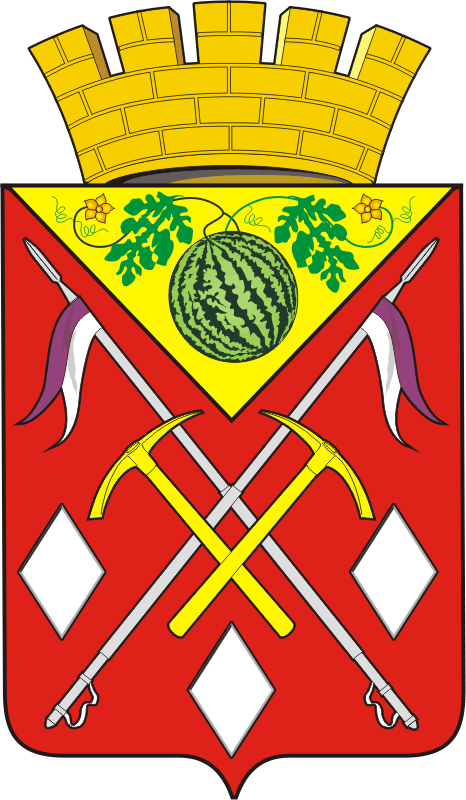 АДМИНИСТРАЦИЯМУНИЦИПАЛЬНОГО ОБРАЗОВАНИЯСОЛЬ-ИЛЕЦКИЙ ГОРОДСКОЙ ОКРУГОРЕНБУРГСКОЙ ОБЛАСТИПОСТАНОВЛЕНИЕ
09.08.2019  № 1662-пО внесении изменения в постановление администрации муниципального образования Соль-Илецкий городской округ от 26.01.2016  № 55-п «О создании межведомственной комиссии по снижению смертности и увеличению продолжительности жизни населения муниципального образования Соль-Илецкий городской округ»Приложениек постановлению администрацииМО Соль-Илецкий городской округот 09.08.2019  N 1662-пПредседатель комиссии- заместитель главы администрации Соль-Илецкого городского округа по социальным вопросам;Заместитель председателя - главный врач ГБУЗ «ГБ» г. Соль-Илецка» (по согласованию);Секретарь комиссии- главный специалист отдела по жилищным и социальным вопросам администрации Соль-Илецкого городского округа;Члены комиссии:-начальник отдела ЗАГС администрации Соль-Илецкого городского округа;- начальник отдела по жилищным и социальным вопросам администрации Соль-Илецкого городского округа;-главный специалист организационного отдела администрации  Соль-Илецкого городского округа;-  заместитель начальника ОМВД России по Соль-Илецкому городскому округу- начальник полиции (по согласованию);-заместитель начальника ЦТО управления Роспотребнадзора по Оренбургской области (по согласованию);-директор ГБУСО «КЦСОН в г. Соль-Илецке» (по согласованию);-начальник отдела по делам ГО,ПБ и ЧС администрации Соль-Илецкого городского округа;-начальник управления образования администрации Соль-Илецкого городского округа;- директор МОБУ ДОД «Центр диагностики и консультирования» «Диалог»;- начальник пожарно- спасательной части № 6 по Соль-Илецкому и Акбулакскому районам (по согласованию).